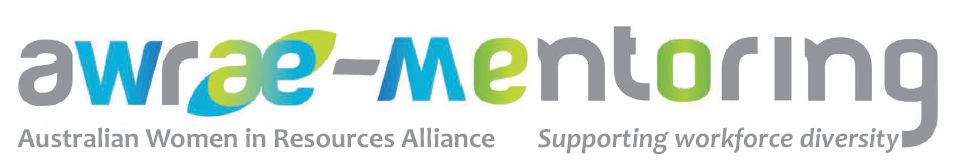 The Mentor HandbookPart 1: Getting ready for mentoringAbout this program(Insert information about your program)What is mentoring?Mentoring has a long history with its origins in Homer's epic poem, The Odyssey. In ancient Greek, the work 'mentor' means 'adviser'. Most people understand mentoring to be a relationship between a more mature, experienced person and a younger, less experienced person, in which knowledge and experience is shared and transferred.Mentoring is an “off-line” relationship (i.e. not on between employee and their own line manager) in which the mentee is helped to make significant transitions in knowledge, work or thinking (Megginson & Clutterbuck, Mentoring in Action, 1995). It often has a career development focus and may be a long-term relationship. Mentors can become 'sponsors' for their mentees and help expand their horizons and networks. Mentors may be volunteers who assist people from other organisations or communities, they may be executives who assist less experienced people in the own organisations, or they may be external advisers who are paid for their services as Executive Mentors.In this program, you will be in a one-to-one mentoring relationship with someone in the resources industry. The focus of the program will depend on the needs of your mentee, but could include career development, expansion of networks, or assistance with particular skills or knowledge.  What does a mentor do... and not do?Mentors take on many roles, depending on the needs of the mentee.Your role is not:To be a counsellorTo be a best friendTo discipline and correctTo be revered as a super-heroTo be a parentTo be a an unpaid business consultantTo take responsibility for the mentee, solve their problems, or make decisions for themA mentor can be:A guideA sounding boardA challengerA supporter and encouragerA confidanteA career coachA networking facilitatorIn practical terms, your mentee may want you to:Provide them with an outside perspective on a variety of issues – which may include their career, current role, current issues and challenges, relationships with significant people in their professional lifeListen carefully to the things that worry them and excite themHelp them solve their own problems by sharing some of your experiences – the good and the badBe a sounding board to help them develop their ideasProvide support as well as challenge, to help them achieve their goalsHelp them make critical decisions by sharing your wisdom but also helping them see alternativesGive them unbiased guidance and supportHelp them extend your networks in the industry Encourage them and help them celebrate successWhat you can expect of one anotherIf you and your partner have different expectations of the mentoring relationship, you almost certainly will have problems and your relationship could fail. We outline below some general expectations (adapted from David Clutterbuck (2013), Making the most of developmental mentoring), but it is important that you and your partner discuss your expectations and needs at the start of the relationship.What can be expected of a Mentor?Willingness to listen and learn – research suggests that the most successful mentoring relationships are those in which the mentor places more emphasis on what they will learn from the relationship, than on their need to be useful to the mentee.Willingness to challenge - a mentor will, when appropriate, push the mentee to think more deeply, address uncomfortable issues and set higher ambitions for themselves. Time - the mentor should be willing to invest enough time to ensure that the relationship achieves a substantial depth of trust and positive outcomes for both the mentee and themselves.  Enthusiasm, openness and honesty – letting go of their ego and sharing thoughts and feelings they might not expose to a wider publicConfidentiality and commitment - what is said between mentor and mentee is confidential, except in very special circumstances that may be defined by the program organiser or by law. What’s expected of a Mentee?A mentee should follow the same guidelines as the mentor, with the addition of:Establishing the path they want to follow - the mentoring relationship’s main aim is to help the mentee determine the broad career and personal development paths they want to take, and to follow them through. Showing consideration - recognise that a mentor’s time and energy are precious and to be used wisely. Driving the relationship - mentees are responsible for driving the relationship, setting the agenda and arranging mentoring meetings; they raise the issues they’d like to work on; and find their own solutions for issues that they may be facing.Key skills of a mentor ListeningIt can be very tempting as a mentor to jump into solutions much too quickly. After all, don’t they want our advice? We generally advise mentors to slow down and spend a lot more time listening to understand fully the issues first.  Then the task of the mentor is to help the mentee come to a solution for themselves.If you are communicating by phone or Skype, practice your active listening –keep questions to a minimum, give feedback that you are listening (eg. saying “uh-huh”, “so what you are telling me is…”), keep eye contact (Skype).QuestioningAsking questions is useful after you have done some listening. The purpose of questioning is to help the mentee understand his or her issues more clearly. In order to make progress in their thinking, they have to change perspectives on an issue. You can help the mentee explore an issue from their own perspective; or help them see it from another person’s perspective. Make sure you don’t carry out an interrogation with your questions.SummarisingMentors should summarise or encourage the mentee to summarise, whenever they see an opportunity to reinforce learning and check understanding.  Every so often, you can say “so what you are telling me is…..is that right?”, or “Let’s just pause and summarise the story so far…”  This will reassure the mentee that you have understood what they have been saying, and it also helps them to clarify issues for themselves. If your summary isn’t quite right, they will quickly correct it!Role modellingMentors make effective role models only when they are very self-aware and can help the mentee be selective and use judgment in what they use you as a role model for Mentees should be consciously critical of how they use the mentor as a role model -- to retain their own identity rather than try to become their mentor.
GuidingSometimes mentees need guidance – for example, when they are unaware of their own knowledge or skill gaps, or when they need access to specific experience of the mentor, or in an urgent or critical situation. If you are going to offer solutions, ask the mentee first if that is what they need.Establishing a relationship with a menteeIn order to optimise your mentoring relationship, we suggest that you:Draw up and schedule in your diaries a program of regular meetings, at least once a month. Most pairs find that meeting every 2-4 weeks works well. Any less frequently and it is hard to build rapport and sustain momentum.Discuss your expectations and agree your ground rules at the beginning.Keep notes of your meetings so you can keep track of progress. We have provided a set of Meeting Tools in the Mentor Toolkit for that purpose. You can also track progress towards goals on the online platform in your shared mentoring space.Work hard to establish trust and rapport quickly.Confidentiality, trust and code of practiceInsert information about importance of confidentiality, trust and code of practicePart 2: Getting the relationship underwayGetting acquainted and meeting with your menteeGetting acquainted with your Mentee over the web can be quite convenient. If you are looking for ways to connect online using the online mentoring platform, the following are a few suggested topics to help you get started on conversations with your Mentee:Jobs, hobbies, and extracurricular activities.Research, projects, or career-related accomplishments.Ways of balancing work with your personal life.Favourite book, etc.Don't forget to learn about your Mentee by asking him/her questions too!The first meetingThe first meeting should be about getting the relationship off the ground. We suggest you talk about:What they are hoping to achieve by being in a mentoring relationship – don’t worry too much if this is a little vague at first.When and by what means you will meet.How you will work together.Confidentiality and trust – read the Mentoring Partnership Agreement together and discuss it.Responsibility – who will do what?How you will resolve issues.In your Mentor Toolkit you have a First Meeting Tool which will help guide you through the first session.Building trustThe fastest ways to build trust are:Do what you say you will doGet to know one another – discuss your work and lives outside of work, as far as you both feel comfortableCommunicate openly and honestly – give one another feedback, share how you feel about how the relationship is going, and tackle any issues straight awayBuilding rapportRapport tends to come quickly when you have shared experiences and values. Talk about what you have done and what is important to you, and look for areas of common interest. What gives you joy, what frustrates you, what do you get excited about, what do want to contribute to the world?Your mentee will appreciate your non-judgemental listening – often in the workplace we have no-one who will just listen without offering an opinion or a criticism. If you are genuinely attentive and interested in what they have to day, you will build rapport quickly. Communicating effectively onlineThe term ‘Communication’ covers just about any interaction with another person. It includes sharing information, ideas and feelings. Communication is a two-way process. You can probably remember several occasions when the lack of communication or miscommunication has left you feeling angry, or worried.While speaking to someone face to face you can use hand gestures, facial expressions and voice modulation for conveying your thoughts. If you are meeting by phone you will have to pay very careful attention to tone of voice – listen for what is not said and for meaningful silences. If you pick up that your mentor is hesitating, or emotional, it is OK to carefully check in with them and ask what is going on for them at the other end. If you are using Skype you have the added benefit of being able to see one another, but unless you have a perfect connection, the picture clarity may not be too good. Imagine what happens when you communicate over emails; or, when you have to communicate through online discussion boards. Here, you cannot make use of non-textual ways of conveying information; you can only rely on your text messages.The following netiquette tips are critical to a Mentor - Mentor relationship:Meaningful Subject Line - A good subject line ensures that the recipient recognises the importance of your message and doesn’t delete it accidentally. Another reason is that the subject line will give your Mentee a clear idea of the topic you want to discuss.Clear and Concise Messages - Were your Mentee’s points clear? Were you able to understand them? If not, ask your Mentee for clarification. Asking for a clarification will allow your mentee to restate, elaborate or reconsider her/his message. It is very important that even your messages are clear and concise.Investigating Assumptions - Even if they have not been stated explicitly, have you understood the assumptions your Mentee has made in the message? Stating your understanding of the message, or asking your Mentee to clarify his/her words can be useful in preventing any misinterpretations.Communicating about Communication - It is very important to inform your Mentee of your schedule, well in advance. This prevents a communication breakdown, which would have resulted in unnecessary frustration. David Clutterbuck’s research suggests that email mentoring is effective because:It can take place in real time, just-in-time as issues occurIt can occur in short bursts, which are easier to find than slots of an hour or moreIt provides a written record, which can be useful in revisiting a conversationIf the conversation is asynchronous (i.e. not simultaneous), it provides built-in reflection time – as a result both the mentor’s questions and the mentee’s responses tend to be more considered Any power differential between mentor and mentee has much less influence on the conversation than in a face-to-face environment.
(Clutterbuck, D. & Hussain, Z. (2010) Virtual Coach, Virtual Mentor. Information Age Publishing: Charlotte NC.) Goal settingYou will find some notes on goal-setting in the Mentoring Milestones section of the online mentoring platform, under the “Getting ready for mentoring” tab. You may be surprised that many mentees have trouble articulating goals for the mentoring program. It is important that between you there is a shared sense of purpose for the relationship, but research indicates that focusing on specific goals too early in the mentoring relationship can actually be constraining. Let the goals emerge over the course of the first few meetings. If you are still having trouble by the third month then you may wish to contact the program organisers for assistance.Taking stock of the relationshipIt makes sense and is good practice to take stock occasionally of how the relationship is going. Every 3-4 meetings you may wish to review the relationship – are you meeting frequently enough? Are you and your mentee getting what you need? What could you change to make your meetings more effective?We will ask you to complete evaluations three times during the course of the XX month program – twice during and once at the end. This will help you and your mentee take stock, and give us important information so we can support you as best we can.What to do if it’s not workingHaving a "no-fault separation clause" is an essential part of the mentoring process. In a small proportion of mentoring relationships, it becomes clear early on that the mentor does not have the skills, experience, background or interests that the mentee had expected. Sometimes the initial “chemistry” is not present – have patience because we know that this often suddenly appears after a few meetings. In the instance where either one or both of you feel it may not be working:Review your original expectationsConsider how much have you veered away from your ground rulesEstablish a clear agenda to discuss the situationGive feedback to each other – with examplesIf there is no improvement – talk to your program managerTools and techniquesWe will cover some of the techniques of mentoring in the initial training session. You will also find some useful exercises to complete with your mentee, in the Mentor Toolkit.Don’t lose sight of the goalsThere might be times in your mentoring relationship when things might stagnate and a fresh impetus is required. “Relationship droop” commonly sets in at about three months – after the initial flush of enthusiasm, time constraints and other commitments start to get in the way. At such times, we recommend the following activities:Revisit the goals that you have set for your mentoring partner and for yourself. Are you on the right track to achieve what you had set out to do?Could you have done something better? Being enthusiastic can help you and your partner move forward.See if there is a useful exercise to do together, in the Mentor Toolkit. This often lets a new focus emergeDon’t let your meetings get further and further apart – this is a recipe for a failed relationship. If you have not heard from your mentee for a while, get in touch and ask why not.Bringing the relationship to closureSome mentoring partnerships end with the successful completion of learning goals; some do not for a number of reasons. Even unproductive or unsatisfactory mentoring relationships can benefit from a good closure. The key to a successful closure is being prepared with an exit strategy. A good exit strategy has five components:A learning conclusion (processing the learning that took place because of the relationship while working towards the achievement of learning goals)A process for integrating what was learned (a conversation focusing on how to apply the learning and take it to the next level)A meaningful way of celebrating success (planning a mutually satisfying way to celebrate the successful achievement of goals)A conversation focusing on redefining the relationship (talking about how the relationship is to continue, whether it moves from a ‘Professional Mentoring Relationship’ to ‘Colleague’, ‘Friendship’, or ceases to exist entirely)Moving on (both partners let go and identify ways of keeping in touch, if appropriate and/or mutually desired)Many pairs choose to keep in contact on an informal basis – however, you are not required to do so.The AWRA e-Mentoring Program is delivered by AMMA, and funded by the Australian Government through the National Resources Sector Workforce Strategy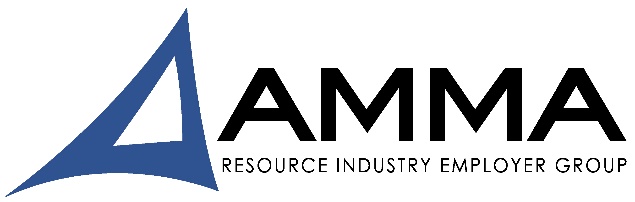 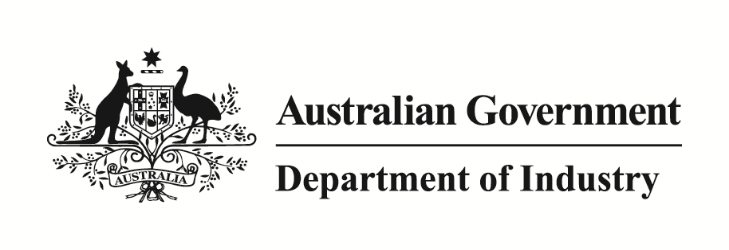 